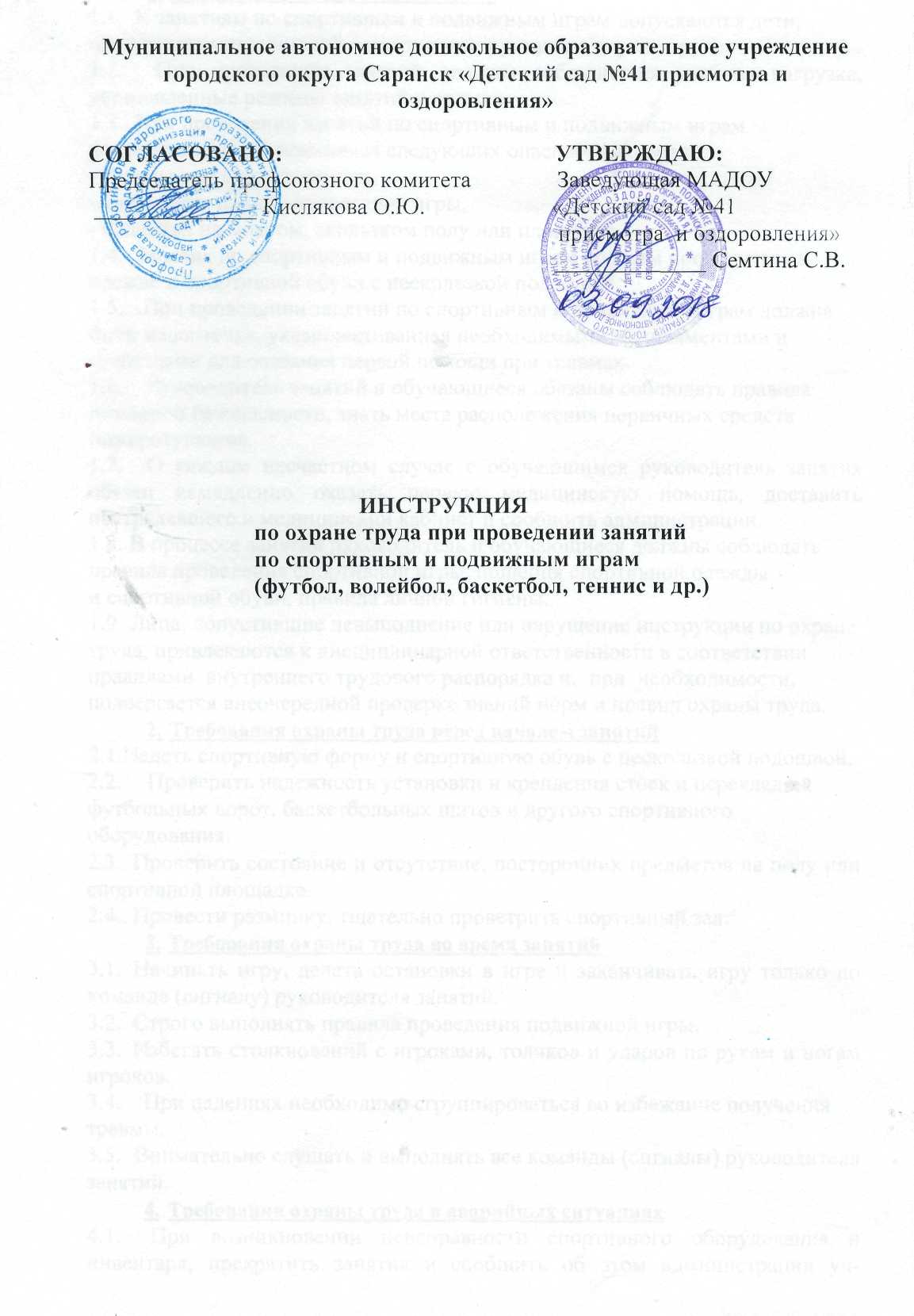 1.	Общие требования охраны труда1.1.	К занятиям по спортивным и подвижным играм допускаются дети,
прошедшие медицинский осмотр и инструктаж по охране труда.1.2.	При проведении занятий должны соблюдаться учебная нагрузка,
установленные режимы занятий и отдыха.1.3.	При проведении занятий по спортивным и подвижным играм
воздействие на обучающихся следующих опасных факторов:травмы при столкновениях,нарушения правил проведения игры,падениях на мокром, скользком полу или площадке.1.4.	Занятия по спортивным и подвижным играм должны проводиться в
одежде и спортивной обуви с нескользкой подошвой.1.5.	При проведении занятий по спортивным и подвижным играм должна
быть медаптечка, укомплектованная необходимыми медикаментами и
средствами для оказания первой помощи при травмах.Руководитель занятий и обучающиеся обязаны соблюдать правила пожарной безопасности, знать места расположения первичных средств пожаротушения.О каждом несчастном случае с обучающимся руководитель занятия обязан немедленно оказать первую медицинскую помощь, доставить пострадавшего в медицинский кабинет и сообщить администрации.1.8.	В процессе занятий руководитель и обучающиеся должны соблюдать
правила проведения спортивной игры, ношения спортивной одеждыи спортивной обуви, правила личной гигиены.1.9.	Лица, допустившие невыполнение или нарушение инструкции по охране
труда, привлекаются к дисциплинарной ответственности в соответствии
правилами  внутреннего трудового распорядка и,  при  необходимости,
подвергается внеочередной проверке знаний норм и правил охраны труда.2.	Требования охраны труда перед началом занятий2.1.Надеть спортивную форму и спортивную обувь с нескользкой подошвой.2.2.	Проверить надежность установки и крепления стоек и перекладин,
футбольных ворот, баскетбольных щитов и другого спортивного
оборудования.Проверить состояние и отсутствие, посторонних предметов на полу или спортивной площадке.Провести разминку, тщательно проветрить спортивный зал.3.	Требования охраны труда во время занятийНачинать игру, делать остановки в игре и заканчивать игру только по команде (сигналу) руководителя занятий.Строго выполнять правила проведения подвижной игры.Избегать столкновений с игроками, толчков и ударов по рукам и ногам игроков.3.4.	При падениях необходимо сгруппироваться во избежание получения
травмы.3.5.	Внимательно слушать и выполнять все команды (сигналы) руководителя
занятий.4.	Требования охраны труда в аварийных ситуацияхПри возникновении неисправности спортивного оборудования и инвентаря, прекратить занятия и сообщить об этом администрации учреждения. Занятия продолжать только после устранения неисправности или замены спортивного оборудования и инвентаря.При получении обучающимся травмы немедленно оказать первую помощь пострадавшему, доставить в медицинский кабинет, сообщить об этом администрации учреждения, при необходимости отправить пострадавшего в ближайшее лечебное учреждение.4.3.	При возникновении пожара в спортивном зале немедленно эвакуировать
обучающихся из зала через все имеющиеся эвакуационные выходы,
сообщить о пожаре администрации учреждения и в ближайшую пожарную
часть, приступить к тушению пожара с помощью имеющихся первичных
средств пожаротушения.5.	Требования охраны труда по окончании занятийУбрать в отведенное место спортивный инвентарь и провести влажную уборку спортивного зала.Тщательно проветрить спортивный зал.Снять спортивную одежду и спортивную обувь и вымыть лицо и руки с мылом.